Your recent request for information is replicated below, together with our response.Within recent correspondence sent to me by Vincent Fisher, Chief Inspector, Police Scotland, he advised, that the Metropolitan Police Service had requested that officers working for Police Scotland, attend my home, without there being any suspicion of a crime being committed, and not having been invited by me to attend, to, apparently, ensure that I was safe and well.This was on the instructions, at outset, from the Speaker of the House of Commons, Sir Lindsay Hoyle MP.I did not know that the police are now acting as mental health support workers or social workers. Or that you now get involved in what should be a civil matter. This is news to me.Granted, I suffer from anxiety and depression after discovering that according to psychologists and psychiatrists that our public institutions, such as our legal system, have many predatory psychopaths working within such. However, I have never made it known to anyone that I require urgent assistance that would merit the police calling on me. This is very strange, to say the least.My home address is:[   ].Please supply me with the number of times that police officers from your force have attended a private residence, or instructed another police force to undertake such action, on the instructions of a politician, in that the politician was concerned for the mental wellbeing of a member of the public. I am still at a loss as to why this politician decided that I was in need of urgent assistance from the police. This is being investigated. Please supply me with this overall figure, from 1 January 2022 until the present day.I have attached a relevant document, as to why I am suspicious and afraid of the police turning up, unannounced, at my private residence. Please ensure that all your colleagues have the opportunity to view such.If I was a police officer, I would take steps to sue Dr Dutton for claiming that some of you are psychopaths. If you do not, then it means his statement is fact.Having considered your request in terms of the Act, I regret to inform you that I am unable to provide you with the information you have requested, as it would prove too costly to do so within the context of the fee regulations.  As you may be aware the current cost threshold is £600 and I estimate that it would cost well in excess of this amount to process your request. As such, and in terms of Section 16(4) of the Freedom of Information (Scotland) Act 2002 where Section 12(1) of the Act (Excessive Cost of Compliance) has been applied, this represents a refusal notice for the information sought.By way of explanation, there is no way of searching concern for person incidents in STORM by the occupation of the person reporting. Each incident would have to be read to establish if an occupation has been recorded - an exercise which I estimate would far exceed the cost limit set out in the Fees Regulations.You can view a recent request which show all concern for person incidents in 2022 by police division on our disclosure log on the Police Scotland website: FOI 23-0020 If you require any further assistance please contact us quoting the reference above.You can request a review of this response within the next 40 working days by email or by letter (Information Management - FOI, Police Scotland, Clyde Gateway, 2 French Street, Dalmarnock, G40 4EH).  Requests must include the reason for your dissatisfaction.If you remain dissatisfied following our review response, you can appeal to the Office of the Scottish Information Commissioner (OSIC) within 6 months - online, by email or by letter (OSIC, Kinburn Castle, Doubledykes Road, St Andrews, KY16 9DS).Following an OSIC appeal, you can appeal to the Court of Session on a point of law only. This response will be added to our Disclosure Log in seven days' time.Every effort has been taken to ensure our response is as accessible as possible. If you require this response to be provided in an alternative format, please let us know.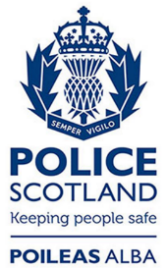 Freedom of Information ResponseOur reference:  FOI 23-1030Responded to:  03 May 2023